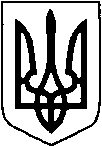 МАР’ЯНІВСЬКА СЕЛИЩНА РАДАЛУЦЬКОГО РАЙОНУ ВОЛИНСЬКОЇ ОБЛАСТІВОСЬМОГО СКЛИКАННЯПРОЄКТРІШЕННЯ _ листопада 2022 року                   смт Мар’янівка                                  № 31/_Про передачу комунального майна з балансу закладу дошкільної освіти «Дзвіночок» смт Мар’янівка в оперативне управління та на баланс Мар’янівського ліцею Відповідно до п. 31 ч.1 ст.26, ч.5 ст.60 Закону України «Про місцеве самоврядування в Україні», враховуючи клопотання директора закладу дошкільної освіти «Дзвіночок» смт Мар’янівка, з метою належного обліку майна комунальної власності та ефективного його використання, селищна радаВИРІШИЛА:1. Передати комунальне майно (приміщення добудови до закладу дошкільної освіти) з балансу  закладу дошкільної освіти «Дзвіночок» смт Мар’янівка в оперативне управління та на баланс Мар’янівського ліцею Мар’янівської селищної ради.2. Начальнику відділу освіти, молоді, спорту та охорони здоров’я Мар’янівської селищної ради Ользі Лакиш  здійснити заходи  щодо передачі основних засобів (приміщення добудови  до ЗДО) відповідно до  законодавства України.3. Директору Мар’янівського  ліцею Мар’янівської селищної ради Неонілі Чонці:1) прийняти комунальне майно (приміщення добудови до ЗДО) в оперативне управління та на баланс, відповідно до законодавства України;2) здійснювати заходи щодо ефективного використання та збереження переданого комунального  майна.4. Контроль за виконанням рішення покласти на постійну комісію з питань освіти, культури та туризму, духовності, охорони здоров’я, материнства, у справах сім’ї, молоді та спорту, соціального захисту населення.Селищний голова                                                                          Олег БАСАЛИКОльга Лакиш